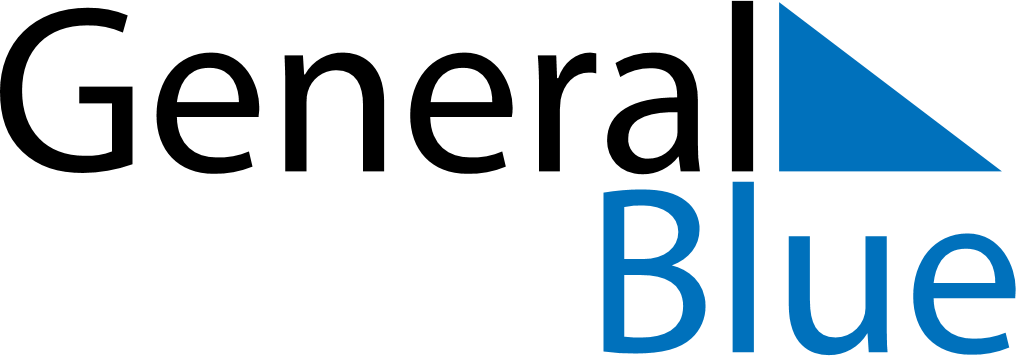 December 2022December 2022December 2022NorwayNorwayMONTUEWEDTHUFRISATSUN1234Second Sunday of Advent567891011Third Sunday of Advent12131415161718Fourth Sunday of Advent19202122232425Christmas EveChristmas Day262728293031Boxing DayNew Year’s Eve